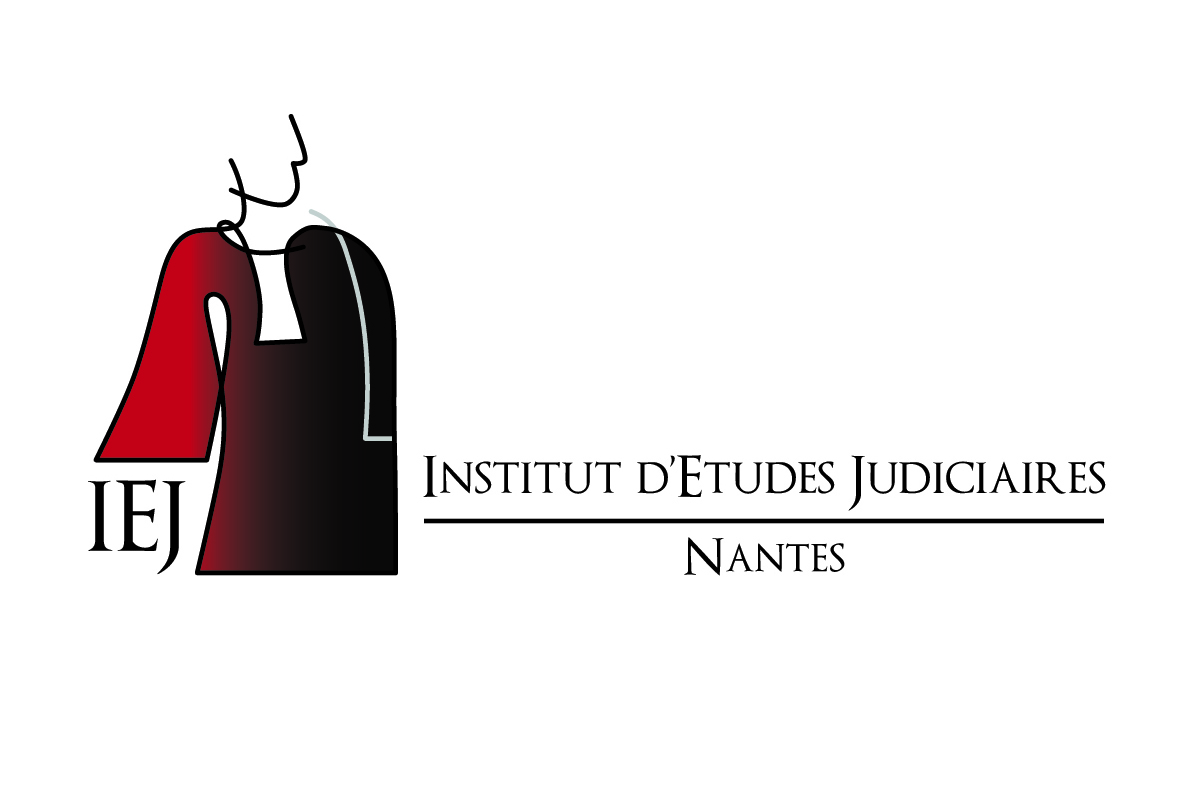 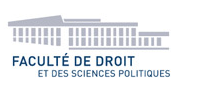 INSTITUT D’ÉTUDES JUDICIAIRESJe soussigné·e............................................................ candidat·e à la Préparation à l’examen d’entrée au CRFPA 2022 - Centre Régional de Formation Professionnelle d’Avocats - atteste sur l’honneur que je ne me suis pas présenté·e plus de trois fois à cet examen (article 52 du décret du 27 novembre 1991). Fait à ………………………………… , le ……………………………SignatureFaculté de droit et des sciences politiquesChemin de la Censive du TertreBP 8130744313 Nantes Cedex 3www.droit.univ-nantes.fr